ส่วนงาน   งาน/ฝ่าย  สถาบันวิจัยและพัฒนาแห่งมหาวิทยาลัยเกษตรศาสตร์  โทร.   	ที่  ศธ ๐๕๑๓.                    /                                                               วันที่	เรื่อง   รายงานขออนุมัติดำเนินการจัดซื้อ/จัดจ้าง โดยวิธีตกลงราคา						เรียน   หัวหน้าสำนักงานเลขานุการสถาบันวิจัยและพัฒนาแห่ง มก.  	ตามที่    งาน/ฝ่าย     สถาบันวิจัยและพัฒนาแห่ง มก.     มีความประสงค์จะดำเนินการจัดซื้อ/จัดจ้าง                                                                                                                                                                                                                                                                                                      ตามรายละเอียดดังนี้                                                                                                                                      		๑.  เหตุผลและความจำเป็นที่ต้องซื้อ/จ้าง                                                                                    .		๒.  รายละเอียดของการซื้อ/การจ้าง (ตามรายละเอียดแนบท้าย/ตามใบเสนอราคา)  		๓.  ราคากลาง/ราคาท้องตลาด                          บาท  (                                                                )(เป็นราคาที่เคยซื้อ/จ้างครั้งหลังสุด หรือราคาท้องตลาด ภายในระยะเวลา ๒ ปีงบประมาณ)		๔.  วงเงินที่จะซื้อ/จ้าง                        บาท  (                                                                               )  เบิกจ่ายจากเงิน       -  รายได้/งบประมาณ ประจำปีงบประมาณ พ.ศ.                 หมวดค่าวัสดุ/ค่าใช้สอยแผนงบประมาณ :                                                             ผลผลิต :                                                                        .		๕.  กำหนดส่งมอบภายใน                         วัน		๖.  ในการดำเนินการจัดซื้อ/จัดจ้างครั้งนี้ได้ดำเนินการโดยวิธีตกลงราคา เนื่องจาก (เหตุผลที่จะขอซื้อ/ขอจ้างโดยวิธีนั้น) วงเงินที่จัดซื้อ/จัดจ้างไม่เกิน ๑๐๐,๐๐๐ บาท ตามระเบียบสำนักนายกรัฐมนตรี  ว่าด้วยการพัสดุ พ.ศ. ๒๕๓๕ และส่วนที่แก้ไขเพิ่มเติม (ข้อ ๑๙)		๗.  คณะกรรมการในการดำเนินการจัดซื้อ/จัดจ้างครั้งนี้ประกอบด้วย		       คณะกรรมการตรวจรับพัสดุ/ตรวจการจ้าง		       ๑.                                                                          ประธานกรรมการ		       ๒.                                                                          กรรมการ		       ๓.                                                                          กรรมการ		จึงเรียนมาเพื่อโปรดพิจารณา                                                                                                                (นายชัยชนะ  กาญจนอักษร)     นักวิชาการพัสดุ ชำนาญการพิเศษ							     หัวหน้างานพัสดุ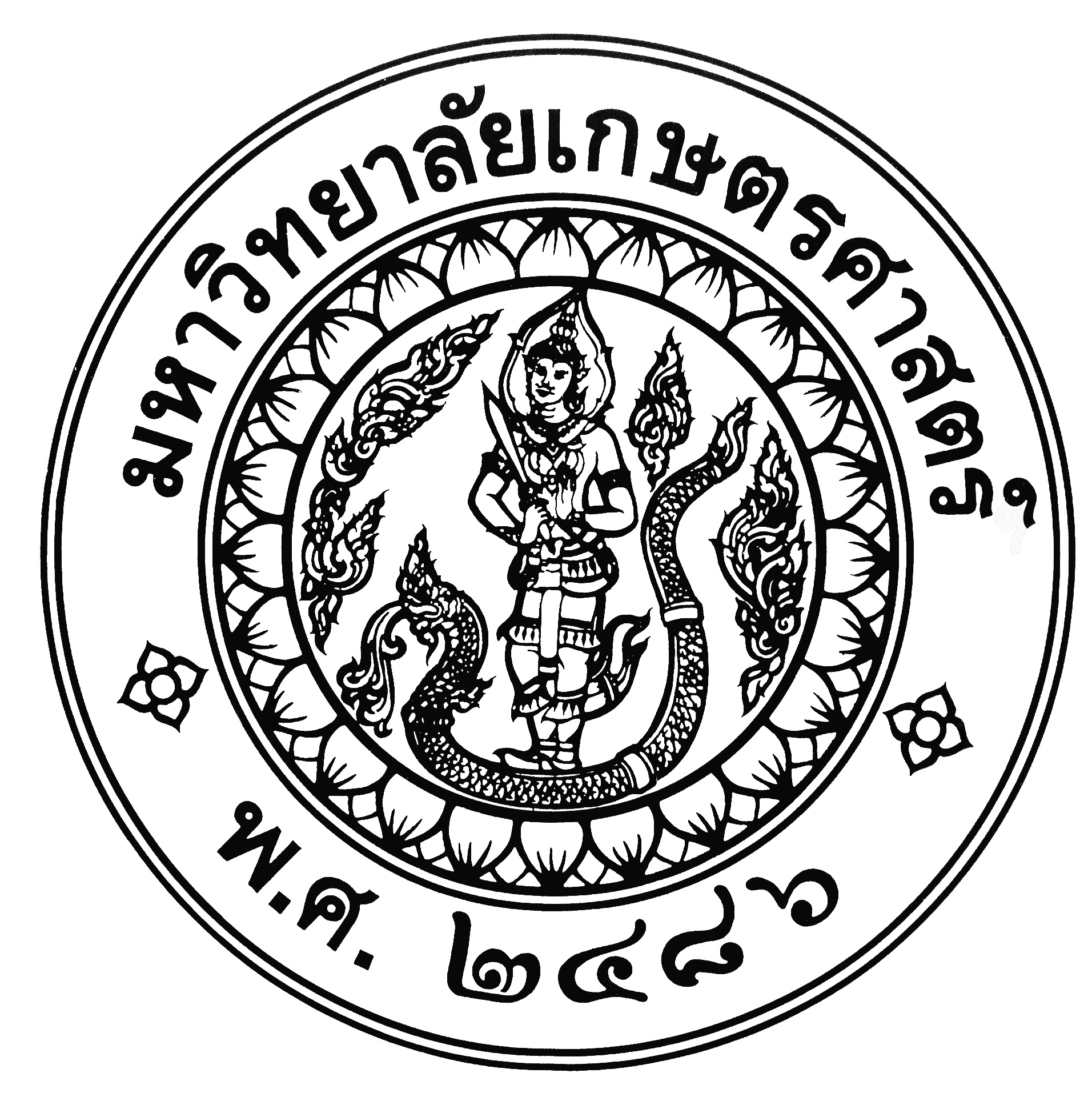 บันทึกข้อความหน่วยงาน สถาบันวิจัยและพัฒนาแห่ง มก.เรียน  รองผู้อำนวยการสถาบันวิจัยและพัฒนาฯอนุมัติยอดคงเหลือยกมา................................บาท           เพื่อโปรดพิจารณาอนุมัติใช้ครั้งนี้.................................................บาทคงเหลือ.................................................บาท........................................................................................................จากหมวด ค่าวัสดุ/ใช้สอย ของ...................(นางเพชรา  เปสลาพันธ์)(ผู้ช่วยศาสตราจารย์ ดร. บุษบา ต้นทอง)เจ้าหน้าที่การเงินหัวหน้าสำนักงานเลขานุการสถาบันวิจัยและพัฒนาฯรองผู้อำนวยการสถาบันวิจัยและพัฒนาฯ................/................../......................................./......................../............................................../......................./......................